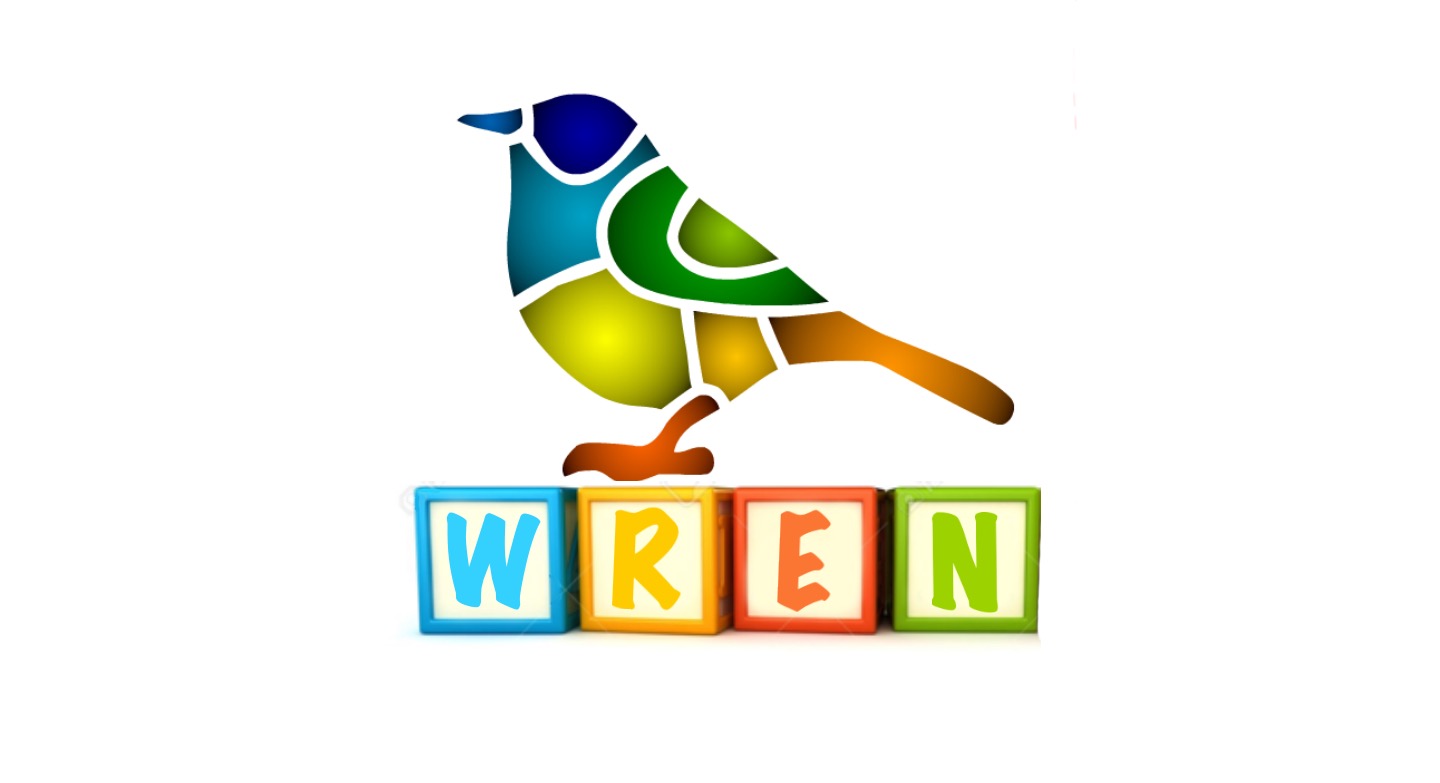 Project TitleHypothesisIt is convention to use a ‘null’ hypothesis e.g. A reduction in hours of sunshine per day does not increase delays on trainsAims List two to three clear, defined aims to the projectMethodsHow are you going to collect your data?e.g. prospective or retrospective collection, over what time period, how will you identify patients, what data values are you going to collect?Data ManagementHow are you going to collect and store the data?e.g. standardized spreadsheet, password protected, anonymized data, stored on NHS computer etc.Planned Dissemination of ResultsHow are you going to spread word of your findings?e.g. Presentation at regional//national meetings (any meetings in particular?), publication in peer-reviewed journals etc.